Modulo 1: "RICHIESTA DEL GENITORE AL DIRIGENTE SCOLASTICO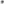 RICHIESTA Dl AUTORIZZAZIONE AL DIRIGENTE SCOLASTICO ALLA SOMMINISTRAZIONE Dl FARMACI IN AMBITO SCOLASTICO E CONTESTUALE RILASCIO DEL CONSENSO DA PARTE DEL GENITORE/TUTORE ALLASOMMINISTRAZIONE Dl TERAPIA FARMACOLOGICA DA PARTE Dl SOGGETTI TERZI(da compilare a cura dei genitori dell'alunno e da consegnare al Dirigente Scolastico)                                                                                                              AI Dirigente Scolastico …………………………………………….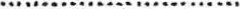 i/ilsottoscritto/i………………………………………………………………………genitore/dell’alunno/a……………………………………………………………………residente in via…………………………………………………. frequentante la classe…………. del Liceo “A.Vallone”  nell'anno scolastico……………..vista la specifica patologia dell'alunno preso atto del protocollo esistente tra in materia di somministrazione di farmaci a scuola adottato in data ……………………….. constatata l'assoluta necessità chiede/onola somministrazione in ambito ed orario scolastico di terapia farmacologica come da allegata autorizzazione medica rilasciata in data ………………….. dal Dott. ………………………………………………..Si precisa che la somministrazione del farmaco è fattibile anche da parte di personale non sanitario e di cui si autorizza fin d'ora      l'intervento.Acconsento al trattamento dei dati personali e sensibili ai sensi del Reg UE/2016/279 ( i dati sensibili sono i dati idonei a rivelare lo stato di salute delle persone).	SI	NO Allega Prescrizione/certificazione medica attestante la terapia farmacologica in atto redatta dal………………………………………………• Consegna farmaco specifico alla scuola ………………………………….Consegna farmaco specifico alla scuola …………………………………………………………	Altro (specificare solo in caso di mancata consegna del farmaco es. custodito nello zaino)………………………………………………………………Contestualmente autorizza/no:il persona!e scolastico identificato dal Dirigente Scolastico alla somministrazione del farmaco, secondo l'allegata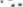 prescrizione medica di cui al Modulo 3;la possibilità che lo stesso si auto-somministri la terapia farmacologica in ambito scolastico, secondo l'allegata prescrizione medica di cui al Modulo 3;Data ………………………                                                                                                      FIRMA dei genitori o di chi esercita la patria potestà                                                                                                        ………………………………………………………………………………………..Numeri di telefono utili:Pediatra di libera scelta/Medico Curante: Tel. ……………….	 Tel. cellulare ………………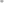 Genitori: Telefono fisso…………………. Tel. Cellulare………………… Tel. Di…………………………NoteLa richiesta/autorizzazione va consegnata al Dirigente Scolastico.Essa ha la validità specificata dalla durata della terapia ed è comunque rinnovabile nel corso dello stesso anno scolastico se necessario.Nel caso di necessità di terapia continuativa, che verrà specificata; la durata è per l’anno scolastico corrente, ed andrà rinnovata all'inizio del nuovo anno scolastico.I farmaci prescritti per i minorenni, in caso di consegna alla scuola, dovranno conservare la confezione integra e lasciati in custodia alla scuola per tutta la durata della terapia.La famiglia, verificherà la data di scadenza dello stesso, così da garantire la validità del prodotto d'uso.